IZVEŠTAJ

Raspored izvođenja letnje kliničke prakse u periodu JUL-AVGUST 2023. godine:Termin 17-28.07.2023.Dr Branislav TrifunovićDr Saša Milivojević
Dr Dragana VujovićTermin 31.07-11.08.2023.Dr Jelena Pejanović-JovanovićDr Marko MajstorovićDr Vladimir MilovanovićDr Saša MilivojevićDr Dragana Vujović                                                                                                  S poštovanjem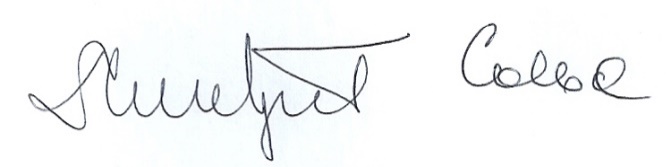 
                                                Prof dr Sanja Sinđić-Antunović
                                             rukovodilac n.b. Dečja hirurgija-UDK                                          Katedre hirurgije sa anesteziologijom MFUB U Beogradu26.7.2023.263ГрујићДушанmd170440UDK Tiršova - dečja plastična hirurgija 1. termin (2)264СтевановићЕмилијаmd160208UDK Tiršova - dečja plastična hirurgija 1. termin (2)267ВагићНиколаmd180011UDK Tiršova - dečja urologija 1. termin (2)268ЏелебџићЈеленаmd180380UDK Tiršova - dečja urologija 1. termin (2)271ЈевтићСтефанmd180085UDK Tiršova - neonatalna hirurgija 1. termin (2)272МилићДуњаmd170550UDK Tiršova - neonatalna hirurgija 1. termin (2)259ЈовичићТеодораmd180103UDK Tiršova - abdominalna hirurgija 2. termin (2)260МарковићКатаринаmd180370UDK Tiršova - abdominalna hirurgija 2. termin (2)265ПјевићАњаmd170526UDK Tiršova - dečja plastična hirurgija 2. termin (2)266ПлатишаАњаmd180543UDK Tiršova - dečja plastična hirurgija 2. termin (2)261ВучевићКатаринаmd170134UDK Tiršova - dečija kardiohirurgija 2. termin (2)262КузмановићМилицаmd180088UDK Tiršova - dečija kardiohirurgija 2. termin (2)269ЈовићМиљанаmd180154UDK Tiršova - dečja urologija 2. termin (2)270МиленковићБогданmd180166UDK Tiršova - dečja urologija 2. termin (2)273ЛазаревићАлександраmd180274UDK Tiršova - neonatalna hirurgija 2. termin (2)274РакићАлексаmd180008UDK Tiršova - neonatalna hirurgija 2. termin (2)